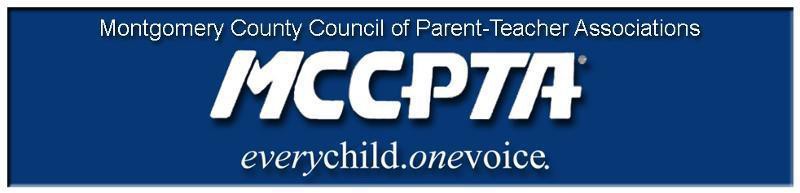 DELEGATES’ ASSEMBLY MEETING AGENDATuesday, January 25, 2022Meeting Held on Zoom	7:00 pm 	WELCOMEApprove Agenda; Approve November 2021 Minutes 	7:05 pm 	SPEAKERDana Edwards, Chief of Districtwide Services and Supports, Out of School Time (OST) Initiative	7:25 pm 	INFORMATIONAL UPDATESNational/MDPTA Update/Delaware PTA	7:30 pm 	NEW BUSINESS MCCPTA Standing Rules Adoption	7:50 pm	OFFICER REPORTSCynthia Simonson, President  Rodney Peele, Vice President- Educational Issues Rochelle Fink, Vice President- Administration Charisse Scott, Vice President- Programs Laura Mitchell, Vice President- Advocacy Francesco Paganini, Treasurer All Reports - https://mccpta-my.sharepoint.com/:f:/g/personal/office_mccpta_org/ElbPYvFOjg1IigTzJxAvZNwB_VTjG00g5xkdWxhBIorbXQ?e=D4mOqw 	8:25 pm 	COMMITTEE REPORTSAll Reports – https://mccpta-my.sharepoint.com/:f:/g/personal/office_mccpta_org/ElbPYvFOjg1IigTzJxAvZNwB_VTjG00g5xkdWxhBIorbXQ?e=D4mOqw	8:50 pm  	ANNOUNCEMENTS & ADJOURNMENT DATES:February 9, 2022 – BOD Meeting, 7 pm on ZoomFebruary 22, 2022 – DA Meeting, 7 pm on ZoomMarch 9, 2022 – BOD Meeting, 7 pm on ZoomMarch 22, 2022 – DA Meeting, 7 pm on Zoom